Special Diet Accommodation Form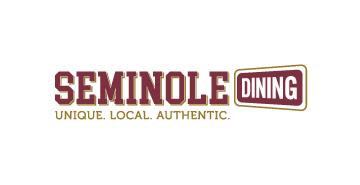 Have questions? Contact Seminole Dining Dietitian:
Jessica L. Brooks, RDN, LDN at jessica.brooks2@sodexo.com Student Name: _______________________________FSU Meal Plan: _______________________________Student Phone Number: ________________Emergency Contact Name: _______________________________Student Email: _______________________________EC Phone Number: ________________1. Student agrees for food allergy and/or other medical diagnosis to be shared with Seminole Dining staff?___ Yes ___No May we also share your picture with dining staff? 
___ Yes ___No 2. Indicate the length of time the special diet accommodations will be required.___ Ongoing 
___ Temporary: from ________________ until ________________3. Please complete the chart below.“NO” Foods: (List any food allergies or intolerances)________________________________________________________________________________________________________________________________________________________________________________________________________________________________________________“Yes” Foods: (Safe and preferred foods)________________________________________________________________________________________________________________________________________________________________________________________________________________________________________________Preferred Default Meals: (Meals that can be prepared quickly and safely)Breakfast: ________________Lunch:  __________________Dinner: __________________4. Other information you would like the Seminole Dining Dietitian to know?________________________________________________________________________________________________________________________________________________________________________________________________________________________________________________________________________________________________________________________________Please email the completed forms to jessica.brooks2@sodexo.com